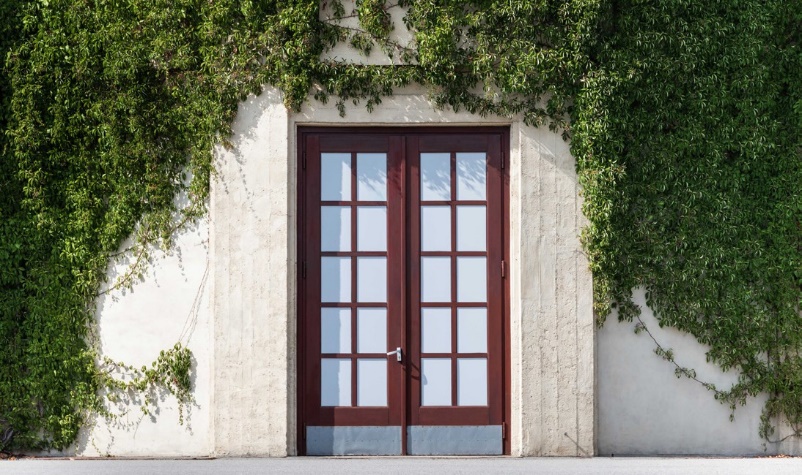 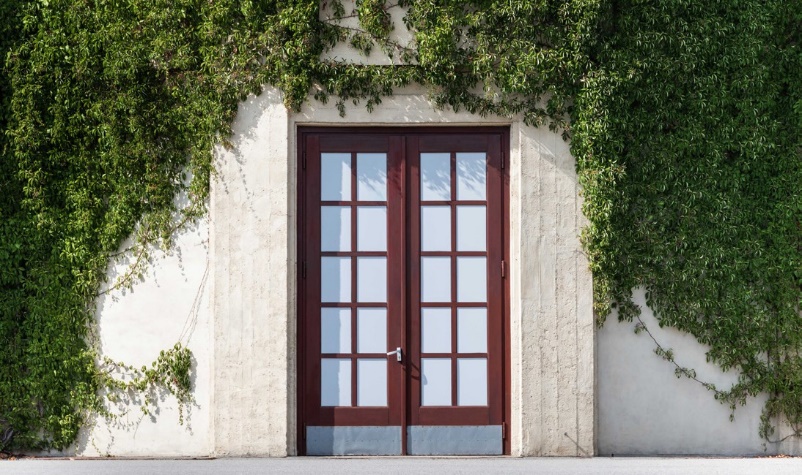 Ce guide vous aidera à lancer des discussions sur la manière de reconnaître et de mieux soutenir les personnes porteuses de handicap à l’aide de la vidéo Deux objectifs. Les idées de ce canevas vous aideront à commencer, mais vous pouvez aussi lancer vos propres discussions pour rechercher les besoins précis et y répondre.Décidez de qui vous devriez inviter à regarder la vidéo Deux objectifs et à en discuter. Vous pourriez inclure des dirigeants religieux, des instructeurs, des familles et d’autres prestataires de service de votre collectivité.Regardez ensemble la vidéo puis discutezQuelles sont vos pensées ou vos impressions concernant cette vidéo ?En quoi cette vidéo se rapporte-t-elle à notre assemblée ?Quelles sont les « portes » que nous devons ouvrir au sein de notre assemblée ?Que pouvons-nous faire pour ouvrir ces portes ?Consider ways to support those with disabilitiesIdentificationQui, dans notre assemblée, a des besoins particuliers ? Par exemple, qui a un handicap invisible, comme un trouble autistique à haut niveau de fonctionnement ou une maladie émotionnelle ou chronique ?Dans notre assemblée, qui désirerait participer au culte avec nous mais n’est pas présent ? Par exemple, pensez aux parents d’enfants handicapés ou aux adultes ayant une déficience visuelle ou auditive, des douleurs chroniques, des problèmes de mobilité, etc.Comment pouvons-nous inclure ces personnes et leur donner davantage d’occasions de se sentir à leur place ?AccèsPrenez quelques minutes pour faire le tour de nos locaux. Qu’est-ce qui pourrait constituer un obstacle aux personnes porteuses de handicap ?Nos locaux sont-ils adaptés aux besoins des personnes ayant des limitations ou sont-ils une source d’anxiété ? On pourrait citer par exemple des obstacles physiques comme des escaliers, des portes ou des micros non accessibles à l’aide de rampes pour fauteuil roulant, ou des activités sociales sans adaptations alimentaires.De quelles façons pouvons-nous mieux accueillir et faire participer les gens ?FamiliesQui sont les aidants qui pourraient avoir besoin de soutien pour s’engager plus pleinement dans les activités que nous parrainons ?Comment pouvons-nous encourager et servir ces personnes et leur famille ?Comment votre famille et vous allez-vous soutenir cet effort ?Et ensuite ?Quelles mesures allons-nous prendre suite à cette réunion ?Qu’allons-nous faire différemment à l’avenir ?Regardez la vidéo Deux objectifs sur disability.ChurchofJesusChrist.org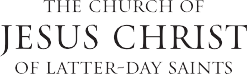 © 2022 Intellectual Reserve, Inc. Tous droits réservés. Version : 4/19. Traduction de Two Purposes Facilitator Guide. French.PD60008903 140. Imprimé aux États-Unis.